УТВЕРЖДЕН приказом ПредседателяКонтрольно-счетной комиссиимуниципального образованияБогучанский районот «__» _________ 20__ года № ____  СТАНДАРТ ВНЕШНЕГО МУНИЦИПАЛЬНОГО ФИНАНСОВОГО КОНТРОЛЯСФК «ФИНАНСОВО-ЭКОНОМИЧЕСКАЯ ЭКСПЕРТИЗАПРОЕКТА РЕШЕНИЯ О РАЙОННОМ БЮДЖЕТЕ»Содержание1. Общие положения1.1. Стандарт внешнего муниципального финансового контроля «Финансово-экономическая экспертиза проекта решения о районном бюджете» (далее – Стандарт) разработан на основе: - Бюджетного кодекса Российской Федерации (далее по тексту – Бюджетный кодекс РФ); - Положения о бюджетном процессе в муниципальном образовании Богучанский район, утвержденного решением Богучанского районного Совета депутатов от 29.10.2012 № 23/1-230 (далее по тексту – Положение о бюджетном процессе); - стандарта финансового контроля № 4 «Финансово-экономическая экспертиза проекта закона края о краевом бюджете», утвержденного приказом Счетной палаты Красноярского края от 29.02.2012 № 10;- регламента Контрольно-счетной комиссии муниципального образования Богучанский район (далее по тексту – Регламент). 1.2. Стандарт разработан для использования должностными лицами Контрольно-счетной комиссии муниципального образования Богучанский район (далее по тексту – Контрольно-счетная комиссия) и иными работниками Контрольно-счетной комиссии при проведении финансово-экономической экспертизы проекта решения о районном бюджете на очередной финансовый год и плановый период и подготовки Заключения.1.3. Целью Стандарта является установление единых принципов, правил и процедур проведения финансово-экономической экспертизы проекта решения о районном бюджете. 1.4. В число задач, решаемых указанным Стандартом, входит:  1) определение основных принципов и этапов проведения финансово-экономической экспертизы проекта решения о районном бюджете; 2) определение структуры, содержания и основных требований к заключению Контрольно-счетной комиссии на проект решения о районном бюджете; 1.5. При организации и проведении финансово-экономической экспертизы проекта решения о районном бюджете должностные лица и иные работники Контрольно-счетной комиссии обязаны руководствоваться Конституцией Российской Федерации, Бюджетным кодексом РФ, федеральными законами, иными нормативными правовыми актами Российской Федерации, Уставом района, положением о Контрольно-счетной комиссии, утвержденным решением Богучанского районного Совета депутатов от 24.11.2011 № 16/1-179, Положением о бюджетном процессе, другими нормативными правовыми актами муниципального образования Богучанский район, Регламентом и настоящим Стандартом. 1.6. Внесение изменений и дополнений в настоящий Стандарт осуществляется на основании приказа Председателя Контрольно-счетной комиссии.  1.7. Решение вопросов, не урегулированных настоящим Стандартом, осуществляется Председателем Контрольно-счетной комиссии и вводится в действие приказом. 2. Основы осуществления финансово-экономической экспертизы проекта решения о районном бюджете 2.1. Правовые основы финансово-экономической экспертизы проекта решения о районном бюджете  2.1.1. Финансово-экономическая экспертиза проекта решения о районном бюджете является формой муниципального финансового контроля, осуществляемого Контрольно-счетной комиссией. 2.1.2. Финансово-экономическая экспертиза проекта решения о районном бюджете состоит из анализа обоснованности показателей проекта решения о районном бюджете и подготовки заключения Контрольно-счетной комиссией на проект решения о районном бюджете, а также участия Контрольно-счетной комиссии в рассмотрении проекта решения о районном бюджете в Богучанском районном Совете депутатов. 2.1.3. Целью финансово-экономической экспертизы проекта решения о районном бюджете является определение обоснованности показателей формирования проекта бюджета. Задачами финансово-экономической экспертизы проекта решения о районном бюджете являются: 1) определение соответствия действующему законодательству проекта решения о районном бюджете, а также документов и материалов, представляемых одновременно с ним в Богучанский районный Совет депутатов; 2) определение обоснованности показателей, содержащихся в проекте решения о районном бюджете, документах и материалах, представляемых одновременно с ним в Богучанский районный Совет депутатов; 3) оценка проекта решения о районном бюджете как инструмента социально-экономической политики, его соответствия положениям Бюджетного послания Президента Российской Федерации, прогнозу социально-экономического развития района и основным направлениям бюджетной и налоговой политики Богучанского района на очередной финансовый год и плановый период; 4) оценка качества прогнозирования доходов районного бюджета, расходования бюджетных средств, инвестиционной и долговой политики, а также межбюджетных отношений. 2.1.4. Предметом финансово-экономической экспертизы проекта решения о районном бюджете являются: 1) проект решения о районном бюджете; 2) документы и материалы, представляемые одновременно с ним в Богучанский районный Совет депутатов, включая прогноз социально-экономического развития Богучанского района на очередной финансовый год и плановый период; 3) предварительные итоги социально-экономического развития Богучанского района за истекший период текущего финансового года и ожидаемые итоги социально-экономического развития района за текущий финансовый год; 4) основные направления бюджетной и налоговой политики Богучанского района на очередной финансовый год и плановый период; 5) оценка ожидаемого исполнения районного бюджета и консолидированного бюджета района за текущий финансовый год; 6) прогноз основных характеристик (общий объем доходов, общий объем расходов, дефицита (профицита) бюджета) консолидированного бюджета района на очередной финансовый год и плановый период; 7) пояснительная записка к проекту решения о районном бюджете на очередной финансовый год и плановый период; 8) верхний предел муниципального долга на конец очередного финансового года и конец каждого года планового периода; 9) проект программы муниципальных внутренних заимствований на очередной финансовый год и плановый период; 10) проект программы муниципальных внешних заимствований на очередной финансовый год и плановый период; 11) проекты программ муниципальных гарантий на очередной финансовый год и плановый период; 12) информация об оценке качества выполнения отдельных полномочий, переданных в соответствии с законодательством; 13) методики (проекты методик) и расчеты распределения межбюджетных трансфертов в очередном финансовом году и плановом периоде; 2.1.5. При осуществлении финансово-экономической экспертизы проекта решения о районном бюджете необходимо определить соответствие проекта решения о районном бюджете и процедур по его формированию, документов и материалов, представляемых одновременно с ним в Богучанский районный Совет депутатов, действующему законодательству, а также нормативным правовым актам, планируемым к изменению.  2.1.6. При осуществлении финансово-экономической экспертизы проекта решения о районном бюджете должно быть проверено и проанализировано соответствие проекта решения о районном бюджете и документов, представляемых одновременно с ним в Богучанский районный Совет депутатов, положениям Бюджетного кодекса РФ и Положению о бюджетном процессе, в том числе: 1) необходимо проверить соблюдение принципа достоверности бюджета, закрепленного в статье 37 Бюджетного кодекса РФ, который означает надежность показателей прогноза социально-экономического развития Богучанского района, информацию, необходимую при уточнении параметров планового периода и добавления параметров второго года планового периода в соответствии с пунктом 4 статьи 173 Бюджетного кодекса РФ.  2) соблюдение принципов бюджетной системы Российской Федерации, определенных статьей 28 Бюджетного кодекса РФ и установленных статьями 29, 30, 31, 31.1, 32, 33, 34, 35, 36, 38, 38.1, 38.2 Бюджетного кодекса РФ: - единства бюджетной системы;  - разграничения доходов, расходов и источников финансирования дефицитов бюджетов между бюджетами бюджетной системы Российской Федерации;  - самостоятельности бюджетов; равенства бюджетных прав субъектов Российской Федерации, муниципальных образований; - полноты отражения доходов, расходов и источников финансирования дефицитов бюджетов; сбалансированности бюджета;  - результативности и эффективности использования бюджетных средств; общего (совокупного) покрытия расходов бюджетов;  - прозрачности; адресности и целевого характера бюджетных средств;  - подведомственности расходов бюджетов; - единства кассы. 3) при оценке и анализе доходов районного бюджета проверить порядок зачисления доходов в бюджет, налоговые и неналоговые доходы районного бюджета, определенные в статьях 40, 41, 42, 46, 61, 62, 63 и 64 Бюджетного кодекса РФ. 4) при оценке и анализе расходов районного бюджета проверить: - обеспечение закрепленного в статье 37 Бюджетного кодекса РФ принципа достоверности бюджета, который означает реалистичность расчета расходов бюджета; 	- соблюдение положений формирования расходов бюджетов, установленных в статье 65 Бюджетного кодекса РФ, согласно которым формирование расходов бюджетов бюджетной системы Российской Федерации осуществляется в соответствии с расходными обязательствами, обусловленными установленным законодательством Российской Федерации разграничением полномочий федеральных органов государственной власти, органов государственной власти субъектов Российской Федерации и органов местного самоуправления, и исполнение которых должно происходить в очередном финансовом году и плановом периоде за счет средств соответствующих бюджетов;  	- обоснование бюджетных ассигнований в соответствии со статьями 69, 69.1, 70, 74, 74.1, 78, 78.1, 79, 80, 81 и 83 Бюджетного кодекса РФ. 5) при оценке и анализе источников финансирования дефицита районного бюджета, муниципального долга отразить соблюдение требований следующих статей Бюджетного кодекса РФ:  	- статьи 32 по полноте отражения доходов, расходов и источников финансирования дефицитов бюджетов, статьи 96 по составу источников финансирования дефицита районного бюджета и утверждению их в проекте решения о районном бюджете; 	- статей 101 и 102 по управлению муниципальным долгом и соблюдению ответственности по долговым обязательствам муниципального образования Богучанский район, статьи 100 по структуре муниципального долга, видам и срочности долговых обязательств муниципального образования Богучанский район, статьи 100.1 по прекращению долговых обязательств муниципального образования Богучанский район, выраженных в валюте РФ, и их списанию с муниципального долга, статьи 102 по соблюдению ответственности по долговым обязательствам муниципального образования Богучанский район, статьи 103 по осуществлению муниципальных заимствований, статьи 105 по реструктуризации долга, статей 106, 107 по предельному объему заимствований муниципального образования Богучанский район, предельному объему муниципального долга, статей 110.1, 110.2 по программам муниципальных внешних и внутренних заимствований и муниципальных гарантий муниципального образования Богучанский район и внесению изменений в указанные программы, статьи 111 по предельному объему расходов на обслуживание муниципального долга и др.     6) при анализе средств резервного фонда необходимо дать оценку объема и расходования средств резервного фонда, предельного размера резервного фонда. 7) при осуществлении финансово-экономической экспертизы проекта решения о районном бюджете необходимо проанализировать: - соблюдение порядка составления проекта решения о районном бюджете, определенного в статьях 169, 170, 171, 172, 173, 174.1, 174.2, 179, 184 Бюджетного кодекса РФ, в главе 4 Положения о бюджетном процессе;   - соблюдение требований к основным характеристикам районного бюджета, нормативам распределения доходов между бюджетами бюджетной системы Российской Федерации, если они не устанавливаются бюджетным законодательством, составу показателей, устанавливаемых в проекте решения о районном бюджете в соответствии со статьей 184.1 Бюджетного кодекса РФ; 	- соблюдение требований к составу документов и материалов, состава показателей, представляемых одновременно с проектом решения о районном бюджете в соответствии со статьей 184.2 Бюджетного кодекса РФ, статьей 18 Положения о бюджетном процессе; 	- проект решения о районном бюджете, прогноз социально-экономического развития Богучанского района на очередной финансовый год и плановый период, основные направления бюджетной и налоговой политики Богучанского района на очередной финансовый год и плановый период; 	- основные характеристики районного бюджета: общий объем доходов, расходов, дефицита (профицита) районного бюджета на очередной финансовый год и плановый период, условно утверждаемые расходы в объеме не менее 2,5% общего объема расходов районного бюджета на первый год планового периода и не менее 5% общего объема расходов районного бюджета на второй год планового периода, верхний предел муниципального внутреннего и внешнего долга Богучанского района на конец очередного финансового года и каждого года планового периода; 	- доходы районного бюджета на очередной финансовый год и плановый период по группам, подгруппам, статьям, подстатьям классификации доходов бюджетов РФ; 	- расходы районного бюджета на очередной финансовый год и плановый период по разделам, подразделам, целевым статьям и видам расходов классификации расходов районного бюджета на очередной финансовый год и плановый период в ведомственной структуре расходов; 	- приложения к решению о районном бюджете на очередной финансовый год и плановый период по распределению объемов межбюджетных трансфертов на очередной финансовый год и плановый период; 	- приложение к решению о районном бюджете на очередной финансовый год и плановый период, устанавливающее перечень главных администраторов доходов районного бюджета; 	- приложение к решению о районном бюджете на очередной финансовый год и плановый период, устанавливающее перечень главных администраторов источников финансирования дефицита районного бюджета; 	- программу муниципальных внутренних заимствований Богучанского района на очередной финансовый год и плановый период (приложение к решению о районном бюджете на очередной финансовый год и плановый период); 	- программу муниципальных внешних заимствований Богучанского района на очередной финансовый год и плановый период (приложение к решению о районном бюджете на очередной финансовый год и плановый период); 	- программу муниципальных гарантий Богучанского района на очередной финансовый год и плановый период (приложение к решению о районном бюджете на очередной финансовый год и плановый период); 	- приложение к решению о районном бюджете на очередной финансовый год и плановый период по муниципальным программам с указанием бюджетных ассигнований, направленных на финансовое обеспечение указанных программ на очередной финансовый год и плановый период; 	- текстовые статьи проекта решения о районном бюджете на очередной финансовый год и плановый период. 2.1.7. Информационной основой осуществления финансово-экономической экспертизы проекта решения о районном бюджете являются: - сценарные условия социально-экономического развития Богучанского района на очередной финансовый год и плановый период;  	- показатели прогноза социально-экономического развития Богучанского района на очередной финансовый год и на плановый период; 	- предварительные итоги социально-экономического развития Богучанского района за истекший период текущего года и ожидаемые итоги за истекший период;  	- основные направления бюджетной и налоговой политики Богучанского района на очередной финансовый год и плановый период; 	- оценка ожидаемого исполнения районного бюджета и консолидированного бюджета района за текущий финансовый год; 	- проект решения о районном бюджете (текстовые статьи проекта решения о районном бюджете); 	- прогноз основных характеристик консолидированного бюджета района и бюджетов муниципальных образований Богучанского района; 	- пояснительная записка к проекту решения о районном бюджете; 	- приложения к решению о районном бюджете на очередной финансовый год и плановый период;  	- верхний предел муниципального долга на конец очередного финансового года и конец каждого года планового периода; 	- проект программы муниципальных внутренних заимствований на очередной финансовый год и плановый период; 	- проект программы муниципальных внешних заимствований на очередной финансовый год и плановый период; 	- проекты программ муниципальных гарантий Богучанского района на очередной финансовый год и плановый период; 	- информация об оценке качества выполнения органами местного самоуправления муниципального образования Богучанский район отдельных государственных полномочий, переданных в соответствии с законодательством; 	- методики (проекты методик) и расчеты распределения межбюджетных трансфертов в очередном финансовом году и плановом периоде; 	- предложенные Богучанским районным Советом депутатов, Контрольно-счетной комиссией проекты бюджетных смет указанных органов, предоставляемые в случае возникновения разногласий с Финансовым управлением администрации Богучанского района (далее по тексту – Финансовое управление) в отношении указанных бюджетных смет; 	- результаты проводимого Контрольно-счетной комиссией контроля исполнения районного бюджета текущего года и проверок Контрольно-счетной комиссии; 	- заключения Контрольно-счетной комиссии на проекты решения об исполнении районного бюджета за отчетные годы; 	- статистические данные Территориального органа Федеральной службы государственной статистики по Красноярскому краю за отчетные годы и за истекший период текущего года; 	- информация Финансового управления;	- база данных Контрольно-счетной комиссии. 2.2. Методические основы проведения финансово-экономической экспертизы проекта решения о районном бюджете 	2.2.1. Методической основой осуществления финансово-экономической экспертизы проекта решения о районном бюджете является: 	- сравнительный анализ соответствия проекта решения о районном бюджете, документов и материалов, представляемых одновременно с ним в Богучанский районный Совет депутатов, действующему законодательству; 	- сравнительный анализ соответствия проекта решения о районном бюджете положениям ежегодного Бюджетного послания Президента Российской Федерации, основным направлениям бюджетной и налоговой политики Богучанского района; 	- сравнительный анализ соответствия принятых в проекте решения о районном бюджете расчетов показателей установленным нормативам; 	- сравнительный анализ динамики показателей исполнения районного бюджета за три последние года, ожидаемых итогов текущего года, показателей проекта решения о районном бюджете и показателей целей, задач и результатов деятельности в очередном финансовом году и среднесрочной перспективе. 2.2.2. Методические подходы к осуществлению финансово-экономической экспертизы проекта решения о районном бюджете по основным вопросам состоят в следующем: 2.2.2.1. Проверка и анализ обоснованности показателей прогноза социально-экономического развития Богучанского района на очередной финансовый год и на плановый период осуществляются исходя из анализа нормативно-методической базы макроэкономического прогнозирования, а также сопоставления фактических показателей социально-экономического развития Богучанского района за предыдущий год и ожидаемых итогов текущего года с прогнозными показателями социально-экономического развития текущего года, очередного финансового года и планового периода. При проверке и анализе обоснованности прогноза показателей социально-экономического развития Богучанского района необходимо проанализировать: основные показатели прогноза социально-экономического развития Богучанского района на очередной финансовый год и на плановый период и их соответствие целям экономической политики, сформулированным в ежегодном Бюджетном послании Президента Российской Федерации, основным направлениям бюджетной и налоговой политики Богучанского района. 2.2.2.2. Проверка и анализ обоснованности доходных статей проекта районного бюджета предусматривают: 	- сопоставление динамики показателей налоговых и иных доходов проекта районного бюджета, утвержденных и ожидаемых показателей исполнения доходов районного бюджета текущего года, фактических доходов районного бюджета за предыдущий год, а также основных факторов, определяющих их динамику; 	- анализ законов (решений) о внесении изменений в законодательство о налогах и сборах, вступающих в силу в очередном финансовом году, проектов законов (решений) об изменении законодательства о налогах и сборах, учтенных в расчетах доходной базы районного бюджета, последствий влияния на доходы бюджетной системы Российской Федерации изменений законодательства о налогах и сборах и нормативов распределения налоговых доходов по уровням бюджетной системы; 	- факторный анализ изменения доходных источников проекта районного бюджета по сравнению с их оценкой в текущем году; 	- факторный анализ изменения структуры доходов районного бюджета в разрезе налоговых и неналоговых доходов; 	- сравнение динамики отдельных видов налоговых и неналоговых доходов (в сопоставимых ценах), а также факторов, определяющих эту динамику; 	- оценку обоснованности расчета налоговых доходов - налоговой базы, налогового периода, налоговой ставки, используемой в расчете, суммы налоговых вычетов, уровня собираемости по налогу на прибыль организаций, налога на доходы физических лиц, другим платежам, формирующим доходы районного бюджета;  	- оценку обоснованности расчетов иных доходов в части: доходов от реализации имущества, доходов от сдачи в аренду имущества, находящегося в государственной и муниципальной собственности; доходов от перечисления части прибыли, остающейся после уплаты налогов и иных обязательных платежей муниципальных унитарных предприятий; 	- доходов от предпринимательской и иной приносящей доход деятельности. 2.2.2.3. Проверка и анализ полноты отражения расчетов расходов проекта районного бюджета должна предусматривать: 	- анализ нормативно-правовой базы формирования и применяемых методов индексации и расчетов на очередной финансовый год и плановый период, оценку объемов расходных обязательств, неподтвержденных нормативными правовыми актами; 	- сопоставление динамики общего объема расходов, расходов в разрезе единых для бюджетов бюджетной системы Российской Федерации разделов и подразделов классификации расходов бюджетов на трехлетний период в абсолютном выражении и объемов расходов, утвержденных решением о районном бюджете и ожидаемых за текущий год, фактических расходов районного бюджета за предыдущий год, анализ увеличения или сокращения утвержденных расходов планового периода; 	- анализ действующих и принимаемых расходных обязательств Богучанского района, их сопоставление с поставленными целями и задачами и прогнозируемой оценкой результативности проектируемых расходов; 	- анализ бюджетных ассигнований, направляемых на финансирование перечня строек и объектов, финансируемых за счет средств районного бюджета, муниципальных программ;	- анализ бюджетных ассигнований, направляемых на исполнение публичных нормативных обязательств. 2.2.2.4. Проверка и анализ обоснованности формирования межбюджетных отношений на очередной финансовый год и на плановый период должна предусматривать: 	- анализ объемов налоговых и неналоговых доходов, учтенных в расчетах прогноза консолидированного бюджета Богучанского района и подлежащих зачислению в местные бюджеты на соответствие статьям 61.1, 62 Бюджетного кодекса РФ;  	- анализ законов о внесении изменений в налоговое и бюджетное законодательство, вступающих в силу в очередном финансовом году, проектов законов об изменении налогового и бюджетного законодательства, учтенных в расчетах прогноза консолидированного бюджета Богучанского района, последствий влияния на доходы районного бюджета и местных бюджетов, факторный анализ выпадающих и дополнительных доходов районного бюджета и местных бюджетов на очередной финансовый год по сравнению с текущим годом; 	- анализ обоснованности объемов межбюджетных трансфертов из районного бюджета, предоставляемых в форме: дотаций, и иных межбюджетных трансфертов бюджетам муниципального образования Богучанский район. 2.2.2.5. Проверка и анализ обоснованности формирования источников финансирования дефицита районного бюджета и предельных размеров муниципального долга в проекте решения о районном бюджете предусматривает: - сопоставление динамики средств на погашение муниципального долга, предусмотренных в проекте районного бюджета, с аналогичными показателями за отчетный финансовый год, утвержденными и ожидаемыми показателями текущего года, а также предельных размеров муниципального долга на конец года; 	- оценку соответствия долговой политики объемам муниципальных заимствований, влияния предлагаемых масштабов и форм заимствований на динамику и условия обслуживания задолженности; 	- оценку обоснованности предельных размеров муниципального долга, изменения его структуры, расходов на погашение муниципального долга и новых муниципальных заимствований в соответствии с долговой политикой; 	- оценку обоснованности формирования источников внутреннего финансирования дефицита районного бюджета; 	- оценку обоснованности поступлений из иных источников финансирования дефицита районного бюджета. 	2.3. Организационные основы проведения финансово-экономической экспертизы проекта решения о районном бюджете Организация финансово-экономической экспертизы проекта решения о районном бюджете осуществляется исходя из установленных этапов и сроков бюджетного процесса в части формирования проекта районного бюджета и предусматривает следующие этапы работы: I этап	- анализ ежегодного Бюджетного послания Президента Российской Федерации;   	- анализ основных направлений налоговой и бюджетной политики Богучанского района;  	- анализ сценарных условий развития экономики на очередной финансовый год и на плановый период;  	- анализ основных направлений долговой политики;   	- анализ проектов законов (решений) о внесении изменений в законодательство о налогах и сборах; 	- анализ основных характеристик проекта районного бюджета и расходов районного бюджета на очередной финансовый год и на плановый период по разделам и подразделам классификации расходов бюджетов. II этап	- анализ и оценка обоснованности формирования проекта решения о районном бюджете, а также материалов, представленных одновременно с указанным проектом решения; 	- соответствие проекта решения о районном бюджете Бюджетному кодексу РФ и иным нормативным правовым актам действующего законодательства;  	- проверка и анализ обоснованности прогноза основных показателей социально-экономического развития Богучанского района на очередной финансовый год и на плановый период; 	- оценка обоснованности основных параметров прогноза социально-экономического развития Богучанского района и его соответствие целевым установкам экономической политики, сформулированным в ежегодном Бюджетном послании Президента Российской Федерации и в основных направлениях бюджетной и налоговой политики Богучанского района; 	- анализ соответствия проекта решения о районном бюджете общим задачам бюджетной политики на очередной финансовый год и на плановый период, сформулированным в ежегодном Бюджетном послании Президента Российской Федерации и основных направлениях бюджетной и налоговой политики Богучанского района; 	- оценка обоснованности основных характеристик и особенностей проекта решения о районном бюджете; 	- оценка обоснованности формирования источников финансирования дефицита районного бюджета и динамики муниципального долга в проекте решения о районном бюджете с учетом: обоснованности и соответствия основным направлениям долговой политики объемов и структуры муниципальных заимствований, предусмотренных в проекте районного бюджета; обоснованности объемов средств проекта районного бюджета, предусмотренных на погашение и обслуживание муниципального долга по видам долга в соответствии с бюджетной классификацией, анализ их соответствия основным направлениям долговой политики; обоснованности изменений объема и структуры муниципального долга; 	- обоснованности формирования источников финансирования дефицита районного бюджета; 	- оценка обоснованности доходных статей в проекте решения о районном бюджете: соответствия изменений в формировании доходных статей проекта районного бюджета задачам, поставленным в Бюджетном послании Президента Российской Федерации, а также основным направлениям бюджетной и налоговой политики Богучанского района на очередной финансовый год и на плановый период; 	- обоснованности налоговых доходов и иных доходов проекта районного бюджета и выявление потенциальных резервов их увеличения; 	- оценка обоснованности, рациональности и эффективности расходов проекта районного бюджета: обоснованности динамики и структуры общего объема расходов на очередной финансовый год в разрезе разделов и подразделов, на плановый период в разрезе разделов классификации расходов бюджетов; соответствия изменений параметров проекта районного бюджета предусмотренным приоритетам бюджетной политики, поставленным в ежегодном Бюджетном послании Президента Российской Федерации и основных направлениях бюджетной и налоговой политики Богучанского района; обоснованности действующих и принимаемых расходных обязательств для достижения поставленных целей и задач; повышения эффективности бюджетных ассигнований, направляемых на исполнение расходных обязательств по инвестиционной программе (перечень строек и объектов Богучанского района) и муниципальных программ, с учетом их направленности на решение приоритетных задач социально-экономического развития Богучанского района; обоснованности текстовых статей, регулирующих особенности использования бюджетных ассигнований, направляемых на исполнение расходных обязательств; 	- оценка системы взаимоотношений районного бюджета с бюджетами других уровней в проекте решения о районном бюджете с учетом: обоснованности  ассигнований районного бюджета, направляемых на исполнение расходных обязательств по межбюджетным трансфертам муниципальным образованиям Богучанского района; 	- сбалансированности бюджетной системы Богучанского района в целом в очередном финансовом году и плановом периоде; обоснованности текстовых статей, регулирующих особенности использования бюджетных ассигнований, направляемых на межбюджетные трансферты.III этап	- подготовка проекта Заключения Контрольно-счетной комиссией;    	- направление Заключения в Богучанский районный Совет депутатов и администрацию Богучанского района; 	- обеспечение участия Контрольно-счетной комиссии в рассмотрении проекта решения о районном бюджете в Богучанском районном Совете депутатов.  3. Основные положения содержания Заключения Контрольно-счетной комиссии по результатам финансово-экономической экспертизы проекта решения о районном бюджетеВ Заключении Контрольно-счетной комиссии по результатам финансово-экономической экспертизы проекта решения о районном бюджете должно быть отражено следующее: 3.1. Наименование проекта решения. 3.2. Замечания к проекту решения и к его отдельным частям (статьям, пунктам, подпунктам). 3.3. Предложения по проекту решения и его отдельным частям (статьям, пунктам, подпунктам). 3.4. Иная необходимая информация (анализ проекта решения, нормативной правовой базы, вопросов, касающихся предмета регулирования проекта решения, ссылки на нормативные правовые акты, иные заключения Контрольно-счетной комиссии, документы и материалы, используемые при подготовке Заключения, установленные факты и обстоятельства, выводы и др.). 3.5. Вместе с Заключением готовится сопроводительное письмо. Образец оформления сопроводительного письма приведен в приложении 1 к настоящему Стандарту.Образец оформления сопроводительного письма Приложение 1 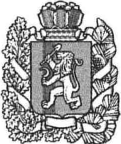 КРАСНОЯРСКИЙ КРАЙ---------------------------------------------------------------------------------------------------------------------Контрольно-счетная комиссия муниципального образования Богучанский район----------------------------------------------------------------------------------------------------Октябрьская ул., д.72, с. Богучаны Красноярского края, 663430Телефон (39162) 28071; ОКОГУ 33100; ОГРН 1072420000025; ИНН / КПП 2407062950 / 240701001«____» ________________ 20__ г.  						№ ____________Должность руководителя(инициалы и фамилия)  и наименование органа О результатах  финансово-экономической экспертизы проекта решенияо районном бюджете Уважаемый (ая) Имя Отчество!В соответствии с пунктом __ плана работы Контрольно-счетной комиссии на 20__ год, статьей 12 Положения о Контрольно-счетной комиссии, статьей 23 Бюджетного процесса Контрольно-счетная комиссия направляет Заключение о результатах финансово-экономической экспертизы проекта решения ____________________________________________________________________________________________________________________,(наименование проекта решения)Приложение: на ___ л. в ___ экз.  ПредседательКонтрольно-счетной комиссии		     ____________            __________             (личная подпись)                            (инициалы и фамилия) 1. Общие положения………………………………………………………………………22. Основы осуществления финансово-экономической экспертизы проекта решения о районном бюджете………………………………………………………………………32.1. Правовые основы финансово-экономической экспертизы проекта решения о районном бюджете………………………………………………………………………...32.2. Методические основы проведения финансово-экономической экспертизы проекта решения о районном бюджете…………………………………………………..82.3. Организационные основы проведения финансово-экономической экспертизы проекта решения о районном бюджете…………………………………………………..103. Основные положения содержания Заключения Контрольно-счетной комиссии по результатам финансово-экономической экспертизы проекта решения о районном бюджете…………………………………………………………………………………….12Приложение 1. Образец оформления сопроводительного письма……………………..14